`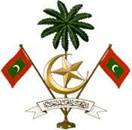  (ކޯޓުގެ ނަން) (ރަށް) ދިވެހިރާއްޖެ ނަންބަރު:………………… އަދަބު ތަންފީޛުކޮށްދިނުން އެދި ހުށަހަޅާ ފޯމުއިދާރާގެ ސިއްކަކުށްވެރިޔާގެ މަޢުލޫމާތުކުށްވެރިޔާގެ މަޢުލޫމާތުކުށްވެރިޔާގެ މަޢުލޫމާތުކުށްވެރިޔާގެ މަޢުލޫމާތުފުރިހަމަ ނަންހުށަހެޅި ތާރީޚްދާއިމީ އެޑްރެސް ޖިންސްމިހާރުއުޅޭ އެޑްރެސްޤައުމުއައި.ޑީ ކާޑު/ޕާސްޕޯޓް ނަންބަރުބައްޕަގެ/މަންމަގެ ނަންމައްސަލައާ ގުޅޭ މަޢުލޫމާތުމައްސަލައާ ގުޅޭ މަޢުލޫމާތުމައްސަލައާ ގުޅޭ މަޢުލޫމާތުމައްސަލައާ ގުޅޭ މަޢުލޫމާތުޤަޟިއްޔާ ނަންބަރުހުށަހެޅުނު ތާރީޚްޙުކުމްކުރި ތާރީޚްމައްސަލައިގެ ބާވަތްކަނޑައެޅުނު އަދަބުކުށްވެރިޔާގެ ވަކީލުގެ މަޢުލޫމާތުކުށްވެރިޔާގެ ވަކީލުގެ މަޢުލޫމާތުކުށްވެރިޔާގެ ވަކީލުގެ މަޢުލޫމާތުކުށްވެރިޔާގެ ވަކީލުގެ މަޢުލޫމާތުފުރިހަމަ ނަންއައި.ޑީ ކާޑު ނަންބަރުދާއިމީ އެޑްރެސްމިހާރުއުޅޭ އެޑްރެސްގުޅޭނެ ނަންބަރުވަކާލާތުކުރުމުގެ ހުއްދައިގެ ނަންބަރުއަދަބު ތައްއަދަބު ތައްއަދަބު ތައްއަދަބު ތައްއަސްލީ އަދަބުބަދަލުކުރެވުނު އަދަބުތަންފީޛުވެފައިވާ ބައިތަންފީޛުނުވެ އޮތް ބައިމައްސަލަ ހުށަހަޅާފަރާތުން އެދޭ ގޮތްމައްސަލަ ހުށަހަޅާ ފަރާތް މައްސަލަ ހުށަހަޅާ ފަރާތް މައްސަލަ ހުށަހަޅާ ފަރާތް މައްސަލަ ހުށަހަޅާ ފަރާތް  ނަންމަޤާމްސޮއި